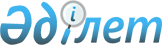 Об утверждении Правил учета и применения международных, региональных, национальных стандартов, классификаторов технико-экономической информации, правил и рекомендаций иностранных государств по стандартизации, подтверждению соответствия и аккредитации на территории Республики Казахстан
					
			Утративший силу
			
			
		
					Приказ и.о. Министра индустрии и новых технологий Республики Казахстан от 23 апреля 2010 года № 39. Зарегистрирован в Министерстве юстиции Республики Казахстан 2 июня 2010 года № 6278. Утратил силу приказом и.о. Министра индустрии и новых технологий Республики Казахстан от 27 декабря 2012 года № 491      Сноска. Утратил силу приказом и.о. Министра индустрии и новых технологий РК от 27.12.2012 № 491 (вводится в действие по истечении десяти календарных дней после дня его первого официального опубликования).      Примечание РЦПИ!

      Порядок введения в действие приказа см. п. 5.

      В соответствии со статьей 7 Закона Республики Казахстан "О техническом регулировании", ПРИКАЗЫВАЮ:



      1. Утвердить прилагаемые Правила учета и применения международных, региональных, национальных стандартов, классификаторов технико-экономической информации, правил и рекомендаций иностранных государств по стандартизации, подтверждению соответствия и аккредитации на территории Республики Казахстан.



      2. Признать утратившим силу приказ Председателя Комитета по техническому регулированию и метрологии Министерства индустрии и торговли Республики Казахстан от 13 мая 2005 года № 135 "Об утверждении Правил учета и применения международных, региональных, национальных стандартов, классификаторов технико-экономической информации, правил и рекомендаций иностранных государств по стандартизации, подтверждению соответствия и аккредитации на территории Республики Казахстан" (зарегистрирован в Реестре государственной регистрации нормативных правовых актов за № 3658, опубликован в "Юридической газете" от 14 октября 2005 года № 190-191 (924-925)).



      3. Комитету технического регулирования и метрологии Министерства индустрии и новых технологий Республики Казахстан (Мухамбетову Г.М.) в установленном законодательством порядке обеспечить государственную регистрацию настоящего приказа в Министерстве юстиции Республики Казахстан и официальное опубликование в средствах массовой информации.



      4. Контроль за исполнением настоящего приказа возложить на вице-министра индустрии и новых технологий Республики Казахстан Камалиева Б.С.



      5. Настоящий приказ вводится в действие по истечении десяти календарных дней после дня его первого официального опубликования.      и.о. Министра                              А. РауУтверждены         

приказом и.о.Министра   

индустрии и новых технологий

Республики Казахстан   

от 23 апреля 2010 года № 39 

Правила учета и применения международных, региональных,

национальных стандартов, классификаторов технико-экономической

информации, правил и рекомендаций иностранных государств по

стандартизации, подтверждению соответствия и аккредитации

на территории Республики Казахстан

      Настоящие Правила учета и применения международных, региональных, национальных стандартов, классификаторов технико-экономической информации, правил и рекомендаций иностранных государств по стандартизации, подтверждению соответствия и аккредитации на территории Республики Казахстан (далее - Правила), разработаны в соответствии со статьей 7 Закона Республики Казахстан "О техническом регулировании".



      Настоящие Правила не распространяются на международные и региональные стандарты, классификаторы технико-экономической информации, национальные стандарты, правила и рекомендации по стандартизации, подтверждению соответствия и аккредитации иностранных государств (далее - международные стандарты и нормативные документы по стандартизации иностранных государств), применение которых планируется при проведении научно-исследовательских, опытно-конструкторских и экспериментальных работ в области производства продукции, выполнения процессов, работ и услуг.



      Настоящие Правила не распространяются на региональные стандарты, принятые Межгосударственным советом по стандартизации, метрологии и сертификации или Межгосударственной научно-технической комиссией по техническому нормированию и стандартизации в строительстве стран независимых государств (далее - СНГ). 

1. Общие положения

      1. В настоящих Правилах используются следующие понятия:



      1) идентичные (эквивалентные) стандарты - гармонизированные стандарты, которые идентичны по содержанию и структуре (форме) представления;



      2) модифицированные стандарты - гармонизированные стандарты, которые имеют технические отклонения и (или) различия по форме представления при условии их идентификации и объяснения;



      3) неэквивалентные стандарты - стандарты, которые имеют различия по форме представления, содержат меньшую часть технических положений международного стандарта и (или) не идентифицированные технические отклонения;



      4) структура международных стандартов и нормативных документов по стандартизации иностранных государств - порядок изложения разделов, пунктов, подпунктов, таблиц, графического материала и приложений;



      5) требование - положение международных стандартов и нормативных документов по стандартизации иностранных государств, содержащее критерии, которые должны соблюдаться;



      6) уполномоченный орган - государственный орган, осуществляющий государственное регулирование в области технического регулирования.



      2. На территории Республики Казахстан применяются международные, региональные, национальные стандарты, классификаторы технико-экономической информации, правила и рекомендации иностранных государств по стандартизации, подтверждению соответствия и аккредитации, отвечающие целям, предусмотренным пунктом 1 статьи 4 Закона Республики Казахстан «О техническом регулировании».

      Сноска. Пункт 2 в редакции приказа Министра индустрии и новых технологий РК от 11.04.2012 № 127 (вводится в действие по истечении десяти календарных дней после дня его первого официального опубликования).



      3. Международные, региональные, национальные стандарты, классификаторы технико-экономической информации, правила и рекомендации иностранных государств по стандартизации, подтверждению соответствия и аккредитации, подлежащие применению на территории Республики Казахстан, не должны противоречить требованиям, установленным техническими регламентами, действующими в Республике Казахстан, и гармонизированными с ними стандартами, а также по качественным показателям быть не ниже показателей государственных стандартов.

      Сноска. Пункт 3 в редакции приказа Министра индустрии и новых технологий РК от 11.04.2012 № 127 (вводится в действие по истечении десяти календарных дней после дня его первого официального опубликования).



     4. Международные, региональные, национальные стандарты, классификаторы технико-экономической информации, правила и рекомендации иностранных государств по стандартизации, подтверждению соответствия и аккредитации подлежат согласованию с государственными органами по вопросам, входящим в их компетенцию.

      Сноска. Пункт 4 в редакции приказа Министра индустрии и новых технологий РК от 11.04.2012 № 127 (вводится в действие по истечении десяти календарных дней после дня его первого официального опубликования).



      5. На территории Республики Казахстан могут применяться:



      1) международные и региональные, национальные стандарты в качестве государственных стандартов;



      2) международные и региональные классификаторы технико-экономической информации в качестве государственных классификаторов технико-экономической информации;



      3) международные стандарты и нормативные документы по стандартизации иностранных государств путем включения их требований в нормативные документы по стандартизации Республики Казахстан или учетной регистрации для конкретного физического или юридического лица.



      6. Необходимыми условиями для применения международных и региональных, национальных стандартов в качестве государственных стандартов Республики Казахстан являются:



      1) членство Республики Казахстан в международных и региональных организациях по стандартизации, метрологии и аккредитации;



      2) наличие двусторонних (многосторонних) договоров (соглашений) между Республикой Казахстан и иностранными государствами о сотрудничестве в области стандартизации.



      7. Применение физическими и юридическими лицами Республики Казахстан стандартов международных и региональных организаций, членами которых Республика Казахстан не является, осуществляется при условии наличия ссылки на указанные стандарты в контрактах и договорах.



      8. Применение стандартов организаций иностранных государств осуществляется на основе договоров (разрешений) с организациями-держателями их подлинников, предоставляющих право на применение указанных стандартов.



      9. Международные, региональные, национальные стандарты, классификаторы технико-экономической информации, правила и рекомендации иностранных государств по стандартизации, подтверждению соответствия и аккредитации, принятые для применения на территории Республики Казахстан, вносятся в реестр государственной системы технического регулирования (далее - Реестр) с присвоением регистрационного номера.

      Сноска. Пункт 9 в редакции приказа Министра индустрии и новых технологий РК от 11.04.2012 № 127 (вводится в действие по истечении десяти календарных дней после дня его первого официального опубликования).



      10. Тексты уведомлений и информация о международных и региональных, национальных стандартах, принятых в качестве государственных стандартов и прошедших учетную регистрацию, публикуются в годовых и ежемесячных информационных указателях государственных стандартов (ИУ СТ РК).



      Опубликованию подлежат также тексты уведомлений и информация о нормативных документах по стандартизации иностранных государств, прошедших учетную регистрацию.



      11. Информация о степени соответствия государственных стандартов международным и региональным, национальным стандартам включается в формируемые электронные полнотекстовые базы стандартов, указатели и каталоги по государственным стандартам.



      12. Изменения и дополнения, ранее внесенные в международные стандарты и нормативные документы по стандартизации иностранных государств, учитываются и применяются как их неотъемлемая часть.



      13. После опубликования официальной информации о прохождении учетной регистрации международных стандартов и нормативных документов по стандартизации иностранных государств, физические и юридические лица, заинтересованные в их применении, вносятся в число пользователей документов без прохождения дополнительной процедуры прохождения согласования с органами государственного контроля за безопасностью продукции, процессов.



      13-1. Для внесения в число пользователей международных стандартов и нормативных документов по стандартизации иностранных государств в уполномоченный орган представляются следующие документы:



      1) копии нормативного документа по стандартизации иностранного государства и его аутентичного перевода на государственном и русском языках, которые возвращаются после прохождения процедуры внесения в число пользователей. Подтверждение перевода осуществляется уполномоченным органом с иностранного языка;



      2) копия договора с держателем подлинников стандартов, нормативных документов по стандартизации иностранного государства, содержащего обязательство держателя подлинника по обеспечению пользователя всеми изменениями, принятыми к этим документам, а также, подтверждения или отсутствия прав пользователя на передачу документов третьим лицам.

      Уполномоченный орган рассматривает документы, представленные для внесения в число пользователей международных стандартов и нормативных документов по стандартизации, в течение 10 рабочих дней со дня их получения.

      Об отказе во внесении в число пользователей уполномоченный орган уведомляет заявителя в письменном виде с указанием причин отказа.

      Сноска. Правила дополнены пунктом 13-1 в соответствии с приказом Министра индустрии и новых технологий РК от 11.04.2012 № 127 (вводится в действие по истечении десяти календарных дней после дня его первого официального опубликования). 

2. Применение международных и региональных, национальных

стандартов в качестве государственных стандартов

      14. Применение международных и региональных, национальных стандартов в качестве государственных стандартов Республики Казахстан осуществляется методами:



      1) подтверждения;



      2) переиздания.



      15. Различают следующие степени соответствия требований государственного стандарта требованиям международного стандарта:



      1) идентичность (эквивалентность);



      2) внесение изменений (модификация);



      3) неэквивалентность.



      16. Степень их соответствия обозначается следующими индексами:



      1) IDT - при идентичности требований;



      2) МОD - при внесении изменений (для модифицированных стандартов);



      3) NEQ - при неэквивалентности требований.



      17. Задания по применению международных и региональных, национальных стандартов в качестве государственных стандартов включаются в планы и (или) программы работ по государственной стандартизации.



      18. При подтверждении международному и региональному, национальному стандарту придают статус государственного стандарта путем опубликования организационно-распорядительного документа в указателе (каталоге) стандартов.



      Подтверждение применяется для международного и регионального, национального стандарта с идентичной степенью соответствия государственному стандарту при наличии официального перевода на государственный и русский языки и отсутствии необходимости внесения в международный и региональный, национальный стандарт редакционных изменений.



      19. Переиздание международного и регионального, национального стандарта в государственный стандарт осуществляется путем:



      1) перевода;



      2) составления новой редакции.



      20. При переводе осуществляется официальный перевод международного и регионального, национального стандарта на государственный и русский языки.



      Перевод применяется для государственных стандартов с идентичной или модифицированной степенью соответствия.



      При издании международного и регионального, национального стандарта указывается наименование и буквенное обозначение официального языка, с которого осуществлен перевод.



      21. Составление новой редакции применяется для государственных стандартов с модифицированной степенью соответствия при наличии официального перевода международного и регионального, национального стандарта на государственный и русский языки и необходимости внесения в международный и региональный, национальный стандарт редакционных изменений, и (или) наличии технических отклонений и (или) наличии различий в структуре международного, и регионального, национального стандарта. 

3. Учетная регистрация международных стандартов и нормативных

документов по стандартизации иностранных государств

      22. Учетная регистрация международных стандартов и нормативных документов по стандартизации иностранных государств осуществляется для конкретных пользователей в случаях, когда:



      1) требуется оперативное применение международных стандартов и нормативных документов по стандартизации иностранных государств, в связи с внедрением новых технологий и продукции;



      2) международные стандарты и нормативные документы по стандартизации иностранных государств имеют ограниченное использование на территории Республики Казахстан.



      Применению подлежат аутентичные переводы международных стандартов и нормативных документов по стандартизации иностранных государств на государственном и русском языках.

      Сноска. Пункт 22 с изменениями, внесенными приказом Министра индустрии и новых технологий РК от 11.04.2012 № 127 (вводится в действие по истечении десяти календарных дней после дня его первого официального опубликования).



      23. Учетной регистрации подлежат международные стандарты и нормативные документы по стандартизации иностранных государств на продукцию и взаимосвязанные с ней объекты (терминологию, классификацию, отбор проб, методы контроля, правила транспортирования, хранения, упаковки, маркировки, эксплуатации, утилизации).



      24. Для учетной регистрации международных стандартов и нормативных документов по стандартизации иностранных государств представляются следующие документы:



      1) две копии нормативного документа по стандартизации иностранного государства и его аутентичного перевода на государственном и русском языках. Подтверждение перевода осуществляется уполномоченным органом с иностранного языка;



      2) копия договора с держателем подлинников стандартов, нормативных документов по стандартизации иностранного государства, содержащего обязательство держателя подлинника по обеспечению пользователя всеми изменениями, принятыми к этим документам, а также, подтверждения или отсутствия прав пользователя на передачу документов третьим лицам;



      3) копию заключения государственных органов, по вопросам, входящим в их компетенцию, если международные стандарты или нормативные документы по стандартизации иностранных государств содержат обязательные требования к продукции, процессам;



      4) каталожный лист продукции (для стандартов организаций и технических условий стран СНГ).

      Сноска. Пункт 24 в редакции приказа Министра индустрии и новых технологий РК от 11.04.2012 № 127 (вводится в действие по истечении десяти календарных дней после дня его первого официального опубликования).



      25. Представляемые международные стандарты и нормативные документы по стандартизации иностранных государств пронумеровывается, прошнуровывается и скрепляется печатью.



      Уполномоченным органом проводится учетная регистрация международных стандартов и нормативных документов по стандартизации иностранных государств.



      26. Учетная регистрация действует на срок до принятия уполномоченным органом решения о применении международного и регионального, национального стандарта в качестве государственного стандарта, а стандартов стран СНГ в качестве государственных или межгосударственных стандартов, но не более срока действия международного, регионального и национального стандарта, а также до внесения изменении и дополнении.



      27. Актуализацию международных стандартов и нормативных документов по стандартизации иностранных государств, прошедших учетную регистрацию, а также нормативных ссылок проводят их пользователи.



      28. На обложках (титульных листах) международных стандартов и нормативных документов по стандартизации иностранных государств (их официальных переводов), по которым принято решение о проведении учетной регистрации, проставляется штамп с указанием:



      1) условного цифрового обозначения и наименования уполномоченного органа регистрации;



      2) номера учетной регистрации;



      3) даты регистрации.



      Штампы проставляются на обложке в нижнем левом или правом углу.



      После проведения учетной регистрации материалы международных стандартов и нормативных документов по стандартизации иностранных государств представляются уполномоченным органом в Государственный фонд технических регламентов и стандартов.



      29. Уполномоченный орган рассматривает документы, представленные для учетной регистрации международных стандартов и нормативных документов по стандартизации, в течение 10 рабочих дней со дня их получения.

      Сноска. Пункт 29 в редакции приказа Министра индустрии и новых технологий РК от 11.04.2012 № 127 (вводится в действие по истечении десяти календарных дней после дня его первого официального опубликования).



      30. Об отказе в учетной регистрации уполномоченный орган уведомляет заявителя в письменном виде с указанием причин отказа.



      31. Международные стандарты и нормативные документы по стандартизации иностранных государств, прошедшие учетную регистрацию, не подлежат применению в случае принятия технических регламентов, устанавливающих иные обязательные требования к объектам, на которые распространяется действие указанных стандартов и нормативных документов по стандартизации.
					© 2012. РГП на ПХВ «Институт законодательства и правовой информации Республики Казахстан» Министерства юстиции Республики Казахстан
				